Gofalu am eich diabetes yn ystod pandemig COVID-19Amharwyd ar rai gwasanaethau diabetes yn ystod pandemig COVID-19. Bydd y wybodaeth ganlynol yn eich helpu i ofalu amdanoch chi eich hun yn ystod y cyfnod hwn.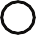 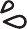 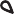 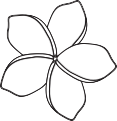 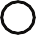 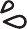 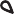 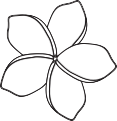 Gofalu amdanoch chi eich hunCadwch yn iach drwy gymryd eich meddyginiaeth presgripsiwn arferol, drwy ddilyn deiet iach ac ymarfer yn rheolaidd os gallwch chi. Dyma’r pethau pwysicaf y gallwch chi eugwneud er budd eich iechyd.Gallwch leihau eich risg o ddal yr haint COVID-19 drwy ddilyn yr holl reolau lleol, golchi eich dwylo’n aml, cadw pellter cymdeithasol a gwisgo masg. (Gweler diabetes.org.uk/coronavirusam arweiniad)Cofiwch wneud yn siŵr eich bod yn cael eich brechlyn (ffliw) AM DDIM Mae hyn yn bwysig iawn er mwyn eich diogelu rhag y ffliw ar adeg pan fo COVID-19 yn risg i iechyd hefyd. Gellir trefnu hyn yn eich meddygfa.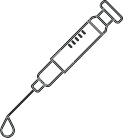 Mae hwn yn gyfnod o straen a gorbryder eithriadolMae adnoddau i’ch helpu gyda hyn ar gael yn www.diabetespsychologymatters.comGofyn am gymorthGwybod pryd i ofyn am gymorth a phwy i’w ffonio .Mae gwasanaethau gofal sylfaenol a gofal eilaidd ar agor i’r rhai sydd ei angen ac mae	newidiadau	wedi’u	gwneud	fel	bod mynychu yn ddiogel.Cyswllt lleol  	Gofynnwch am gymorth ar y rhif cyswllt hwn os: Yw eich lefelau glwcos yn uwch nag arfer yn barhausMae gennych chi hypoglycaemia mynych a rheolaidd (lefelau glwcos yn is na 4mmol/l)Rydych chi’n cynllunio beichiogrwydd neu’n feichiogDydych chi ddim yn siŵr beth i’w wneud am eich meddyginiaeth diabetesAngen cymorth brys os:Rydych chi’n chwydu neu ddim yn gallu bwytaRydych chi’n teimlo’n sâlRydych chi’n gysglyd neu allan o wynt Mae gennych chi boen stumogMae gennych getonau sylweddol Cysylltwch â’ch Meddyg Teulu, neu’r GIG ar 111neu mewn achos o argyfwng ffoniwch 999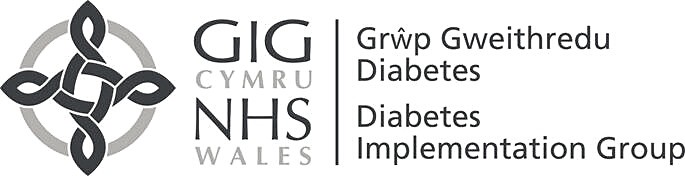 Defnyddio cyfeiriadau gwe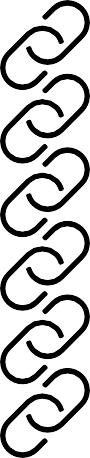 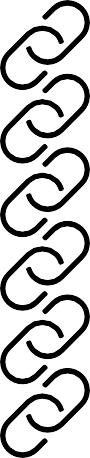 Mae’r symbol ar y chwith yn dangos ble mae yna gyfeiriad gwe am ragor o wybodaeth am y rhyngrwyd. Dilynwch y camau hyn i ddod o hyd i’r tudalennau gweEwch i’ch hafan rhyngrwyd (Google chrome, e- explorer, Microsoft edge, Safari)Teipiwch y cyfeiriad gwe (yn union fel y mae wedi’i ysgrifennu)Pwyswch yr allwedd "enter" ar eich bysellfwrddCOFIWCH, mae eich awdurdod lleol yno i’ch helpu hefydMae enghreifftiau’n cynnwys; mynediad i fwyd, casglumeddyginiaethau neu gymorth gan grwpiau gwirfoddol. Mae rhestr o rifau ffôn ar gyfer awdurdodau lleol ynghlwm. Gweler gwefan Llywodraeth Cymru ynllyw.cymru/cymorth-i-bobl-agored-i-niwed- gan-awdurdodau-lleol-grwpiau-gwirfoddolOs ydych chi’n teimlo’n sâl:Dilynwch reolau Diwrnod sâl os ydych chi’n teimlo’n sâl. (Gweler y cyfeiriadau gwe isod)Ar gyfer pobl sy’n byw gyda diabetes math 1https://trend-uk.org/wp-content/uploads/2020/03/A5_T1Illness_TREND_FINAL.pdfAr gyfer pobl sy’n byw gyda diabetes math 2https://trend-uk.org/wp-content/uploads/2020/03/A5_T2Illness_TREND_FINAL.pdfOs ydych chi’n datblygu problem gyda’ch traed: Fy nghyswllt podiatreg 	Gallwch wirio eich traed gan ddefnyddio’r prawf cyffwrdd bodiau eich traed ar y ddolen ganlynol: https://www.diabetes. org.uk/guide-to-diabetes/complications/feet/touch-the-toesOs ydych chi’n datblygu problem newyddgyda’ch traed, gallwch gysylltu â gwasanaethau podiatreg lleol (rhifau isod)Gofalu am eich llygaidMae Sgrinio Llygaid Diabetig Cymru (DESW) ynGwasanaeth PodiatregBetsi CadwaladrY Gorllewin- 03000 850050Gwasanaeth PodiatregAneurin Bevan 01633 615225 Gwasanaeth Podiatregailgychwyn. Os ydych chi’n poeni am eich golwg, naillY Dwyrain a’r Canolbarth- Caerdydd a'r Froai cysylltwch â’ch meddyg teulu, eich optegydd neu eich adran llygaid frys leol.www.phw.nhs.wales/services-and- teams/screening/diabetic-eye-screening-wales/ screening-during-the-coronavirus-pandemic/03000 850002bcu.podiatryrah@wales.nhs.ukGwasanaeth PodiatregHywel Dda 01267 227058 Gwasanaeth PodiatregPowys 01686 61320002920 335135/134Gwasanaeth PodiatregCwm Taf Morgannwg01443 443003/5Gwasanaeth PodiatregBae Abertawe 0300 300Ffilmiau Meddygol ByrFfilmiau byr a wnaed yng Nghymru gan bobl sydd âdiabetes a’u gweithwyr gofal iechyd proffesiynol. Byddant yn eich helpu gydag agweddau amrywiol ar eich diabetes.Cyn-diabetes www.medic.video/cv-pre Diabetes Math 1 www.medic.video/cv-type1 Math 1 yr Arddegau www.medic.video/cv-t1teen Diabetes Math 2 www.medic.video/cv-type2Diabetes yn ysstod Beichiogrwydd www.medic.video/cv-gest  Cyflwyniad Cymuned BAME Math 2 www.medic.video/cv-bameBwyta’n iach ac ymarfer:Dolenni fideo i ymwybyddiaeth cyn-diabetes a diabetes math 2:What is prediabetes and type 2 diabetes?www.youtube.com/watch?v=WEOxNV3xq58An introduction to carbohydrateswww.youtube.com/watch?v=94NYwxXC9LYApplying the Eat Well Guidewww. youtube.com/watch?v=oJ_koDW-iToSelf-care, monitoring and self-managementwww.youtube.com/watch?v=OpvICLMzIMIMsMae Llinell Gymorth BAME Cymru ar agor yn awr:  Llun- Gwener 10:30am - 2:30pmGall cynghorwyr llinell gymorth ddarparu gwybodaeth am:IechydHawliadau LlesAddysgTaiDiogelwch PersonolGwaithFfoniwch 03002225720	Neges Destun 07537432416	Neu ewch i www.bame.wales